АДМИНИСТРАЦИЯ ГОРОДА КОСТРОМЫЗАМЕСТИТЕЛЬ ГЛАВЫ АДМИНИСТРАЦИИ – ПРЕДСЕДАТЕЛЬ КОМИТЕТА ОБРАЗОВАНИЯ, КУЛЬТУРЫ, СПОРТА И РАБОТЫ С МОЛОДЕЖЬЮРАСПОРЯЖЕНИЕВ соответствии с Положением о Комитете образования, культуры, спорта и               работы с молодежью Администрации города Костромы от 9 ноября 2009 года № 2366, в целях пропаганды ценностей здорового образа жизни, популяризации спорта, физической культуры среди учащихся общеобразовательных организаций,ОБЯЗЫВАЮ:Утвердить положение о городском фестивале танцевальных фитнес-программ «Шаг вперед!» (далее - Фестиваль) (приложение 1).Установить сроки проведения Фестиваля с 01 по 29 октября 2021 года.Утвердить состав жюри Фестиваля (приложение 2).Руководителей муниципальных образовательных учреждений обеспечить участие школьников в Фестивале.Муниципальное бюджетное учреждение города Костромы «Городской центр обеспечения качества образования» (Исмагилова С.Е.) обеспечить организационно-методическое сопровождение Фестиваля.Контроль за исполнением распоряжения возложить на начальника Управления образования Скачкову Т.Н.Исполняющий обязанностизаместителя главы Администрации – председателя Комитета                                                                                 Т.Н. СкачковаНачальник Управления образования__________________________ Т. Н. Скачкова«__» ___________________2021 года	Начальник отдела реализации основных общеобразовательных программУправления образования_________________________ Т. С. Шпигарева«__» ___________________2021 годаЗаведующий МБУ города Костромы «Городской центр обеспечения качества образования» _________________________С.Е. Исмагилова«__» ___________________2021 годаМарина Викторовна Булкина 45–67–31РАССЫЛКА:В дело: 1 экз.В МБУГЦОКО: 1 экз.В общеобразовательные учреждения – электронной почтойПриложение 1к распоряжению заместителя главы Администрации - председателя Комитета образования, культуры, спорта и работыс молодежью Администрации города Костромы                                                                                 от  «     » сентября 2021 г. №        -рз/IVПОЛОЖЕНИЕо городском фестивале танцевальных фитнес - программ «Шаг вперед!»1.Общие положенияНастоящее Положение определяет порядок, сроки и условия проведения городского фестиваля танцевальных фитнес - программ «Шаг вперед!» (далее - Фестиваль).Организацию и проведение Фестиваля осуществляет муниципальное бюджетное учреждения города Костромы «Городской центр обеспечения качества образования».Цель Фестиваля: воспитание у подрастающего поколения ценностного отношения к своему здоровью, физической культуре, чувству красоты и гармонии, дружбе, товариществу посредством социально-ориентированного творчества.Задачи Фестиваля: пропагандировать идеи спорта, здорового образа жизни среди детей и молодёжи, способствовать профилактике зависимого поведения несовершеннолетних; содействовать применению активных форм и методов в воспитательной работе образовательных учреждений; популяризировать фитнес - движение, как перспективное направление развития физической культуры и спорта. Условия проведенияФестиваль предполагает демонстрацию командами танцевальных фитнес-программ. Танцевальная фитнес-программа – комплекс танцевальных и спортивных упражнений, движений, выполняющихся командой под различные стили музыки.Фестиваль проводится в дистанционном формате с 1 по 29 октября 2021 года. К участию в Фестивале приглашаются команды учащихся общеобразовательных организаций двух возрастных категорий:5-7 класс;8-9 класс.Команды должны быть сформированы из учащихся одного класса. Сборные команды запрещены.Количество участников в команде - 10-12 человек. Состав команды может быть смешанным (мальчики и девочки в любом соотношении) или однородным.Выступление команды необходимо снять на видео, заполнить заявку по форме https://forms.gle/YeqBchZa4zLeetGN6 и прислать ссылку на видеоролик по электронному адресу: mbucoko@mail.ru в срок до 24 октября 2021 года. В названии файла с видеороликом необходимо указать образовательное учреждение, название команды, категорию участников.Требования к фитнес-программе:продолжительность программы - не более 3-х минут;одежда и обувь участников должна соответствовать спортивному стилю; разрешено использовать аксессуары (шляпы, трости, платки, и т.д.) и спортивный инвентарь (мячи, скакалки, степы и т.д.);команда выступает в «своей форме». Допускается различная цветовая гамма разных групп в команде (к примеру, мальчики и девочки);запрещены травмоопасные гимнастические и акробатические элементы;  командам запрещено выступать с программой прошлых сезонов.3. Порядок определения и награждения победителейС целью определения победителей Фестиваля создается жюри, состав которого формируется из компетентных специалистов.Жюри оценивает выступления команд по 3-балльной системе по следующим критериям:сложность композиции (работа с предметом, работа в партере, силовые элементы, перестроения и др.)синхронность исполнения; оригинальность программы;внешний вид;музыкальное сопровождение (качество, соответствие фитнес - программе);эмоциональное воздействие.Команды - участницы Фестиваля награждаются дипломами участников.Победители (в соответствии с балловой рейтинговой оценкой жюри) награждаются дипломами Победителя I, II и III степени. Приложение 2к распоряжению заместителя главы Администрации - председателя Комитета образования, культуры, спорта и работыс молодежью Администрации города Костромы                                                                                 от  «     » сентября 2021 г. №        -рз/IVСостав жюри городского фестиваля танцевальных фитнес-программ«Шаг вперед!»23.09.2021№860-рз/IV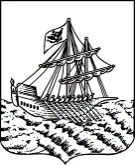 О проведении городского фестиваля танцевальных фитнес-программ «Шаг вперед!»Председатель жюриБойцова А.В. - консультант отдела реализации основных общеобразовательных программ Управления образования Комитета образования, культуры, спорта и работы с молодежью Администрации города КостромыЧлены жюриТарасова Н.В. - старший преподаватель кафедры физического воспитания Костромского государственного университетаКогут М.Н. - старший преподаватель кафедры физического воспитания Костромского государственного университетаКрылова И.Б. - старший преподаватель кафедры физического воспитания Костромского государственного университетаЛепашина Н.В. - педагог дополнительного образования, руководитель студии современного танца «Полюс» муниципального бюджетного учреждения дополнительного образования города Костромы «Детско-юношеский центр «Заволжье»»Баканов А.Н. - исполнительный директор Костромской региональной общественной организации «Детство без наркотиков» Зюганова Д.С. - педагог дополнительного образования муниципального бюджетного учреждения дополнительного образования города Костромы «Дом детского творчества «Жемчужина»»Лопатина О.Ю. – председатель Костромской областной общественной организации «Федерация фитнес-аэробики»